OPIS NIERUCHOMOŚCIDz. nr 532/3, o pow. 0,1461 ha, obr. ew. Ognica, KW nr SZ1Y/00033617/4.Przedmiotowa nieruchomość zlokalizowana jest w Ognicy, zlokalizowanej w odległości ok. 9 km od miejscowości Widuchowa (siedziby gminy).Przedmiotowa nieruchomość od strony zachodniej graniczy z rzeką Odrą, od strony północnej i wschodniej z zabudowaniami mieszkalnymi jednorodzinnymi, od strony południowej z Pensjonatem w Ognicy. Otoczenie nieruchomości stanowią zabudowania siedliskowe wsi oraz po drugiej stronie rzeki zabudowania znajdujące się na terenie Niemiec. Przedmiotowa nieruchomość zlokalizowana jest w odległości ok. 7,5 km od przejścia granicznego Krajnik Dolny - Schwedt. Przedmiotowa działka znajduje się niedaleko drogi wojewódzkiej nr 122, prowadzącej w kierunku południowo-zachodnim do Krajnika Dolnego oraz w kierunku wschodnim do m.in. Bań oraz drogi krajowej nr 31, prowadzącej w kierunku północnym do Gryfina, i następnie Szczecina oraz w kierunku południowym do Chojny. Dojazd do nieruchomości z drogi utwardzonej.Opis techniczno - użytkowy nabrzeża postojowo - przeładunkowegoNabrzeże postojowo - przeładunkowe zlokalizowane jest na prawym brzegu Odry, służy do postoju jednostek pływających oraz przeładunku towarów za pomocą taśmociągów. Nabrzeże nie posiada stałych urządzeń przeładunkowych, jest podzielone na dwie części: południową o długości 102,20 m wraz ze skrzydłem zamykającym o długości 7,2 m oraz część północną o długości 53,80 m wraz ze skrzydłem zamykającym o długości 13 m. Łączna długość linii cumowniczej wynosi 156 m, natomiast skrzydeł zamykających nabrzeże 20,20 m.Nabrzeże wraz ze skrzydłami zamykającymi jest zbudowane z żelbetowej ścianki szczelnej. Konstrukcję ścianki stanowią słupy i żebra żelbetowe (moduł w kształcie litery H) o rozstawie słupów co 2,7 m. W części podwodnej między słupami żelbetowymi, ściankę szczelną stanowią brusy żelbetowe o długości 5,5 m. Zwieńczenie brusów stanowi żebro żelbetowe o przekroju 0,4 x 0,4 cm, o łącznej długości 160 m. Słupy żelbetowe o przekroju 0,25x0,35 cm i wysokości 7,2 cm, łącznie 65 szt. Ściankę nawodną powyżej żebra stanowią żelbetowe żerdzie o przekroju 40 x 12 cm ułożone poziomo pomiędzy słupami o długości 2,5 m. Elementami kotwiącymi ściankę szczelną są ściągi i żelbetowe płyty kotwiące osadzone w odległości 6 m od czoła nabrzeża. Ściągi są umocowane do słupów żelbetowych po 2 szt. Na każdy słup w poziomie żebra i w poziomie 60 cm poniżej góry oczepu. Ściągi wychodzące ze słupów stalowe 25 mm, łączą się w odległości 2,9 m, za pomocą dwóch ceowników NP 100 i dalej ściąg stalowy o 35 mm, o długości 3,1 m, do tarcz płyt żelbetowych 1,0x1,0x0,1 m. Górna część słupów żelbetowych oraz żerdzi wypełniających ściankę szczelną nadwodną jest zwieńczona oczepem o wymiarach 40 x 60 cm w części południowej oraz 40 x 45 m, w części północnej nabrzeża. W oczepie południowym: zamocowana jest rura stalowa 90 mm, kotwiona co około 1,2 m, na całej długości nabrzeża, 3 szt. drabin stalowych oraz 7 słupów żelbetowych sześciokątnych (pachołów cumowniczych) wystających 80 cm nad poziom gruntu. W oczepie północnym zamontowana jest 1 sz. drabiny stalowej ze stali kształtowej, 2 szt. polerów cumowniczych ZL 15. Krawędź oczepu zabezpieczona kształtownikiem stalowym rura 50 mm. Pachoły cumownicze żelbetowe oraz żeliwne ZL-15 stanowią odrębną od oczepu konstrukcję. Na całej długości nabrzeża zamocowane są odbojnice gumowe o przekroju 0,2x0,2x1,2 m, w ilości 61 szt., umocowane do ściany szczelnej żelbetowej oraz chodnik (ścieżka cumownicza) o szerokości 2,4 m, z kostki Polbruk gr. 8 cm, obramowany krawężnikiem betonowym 100x30x15 cm. Od strony lądu skrzydła nabrzeża zabezpieczone są barierką stalową z rur 40 mm, o łącznej długości 9,5 m. Od strony lądu wzdłuż nabrzeża znajduje się droga utwardzona żwirem. Na końcu nabrzeża północnego w miejscu wjazdu na teren nabrzeża znajduje się slip wyłożony płytami drogowymi 3x1,5x0,25 m, o szerokości 6 m. Krawędź zjazdowa slipu zabezpieczona jest w linii wody ścianką szczelną stalową typu Larsena o łącznej długości 13 mb.Zużycie poszczególnych elementów nabrzeża można określić w granicach 10-25%. Ogółem uśrednione zużycie wynosi 15%.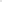 